UNGAS UTELIV 2015 
- Fritid är en fråga för ungas hälsa Denna rapport innehåller. Inledning: satsningar på fritid är satsningar på ungas hälsaSammanfattande resultat 2015Topplistan 2015Utvecklingen sedan 2012UNF:s rekommendationer för ett bättre uteliv i kommunenOm undersökningen och enkätfrågornaResultat länsvis med beskrivning av kommunerna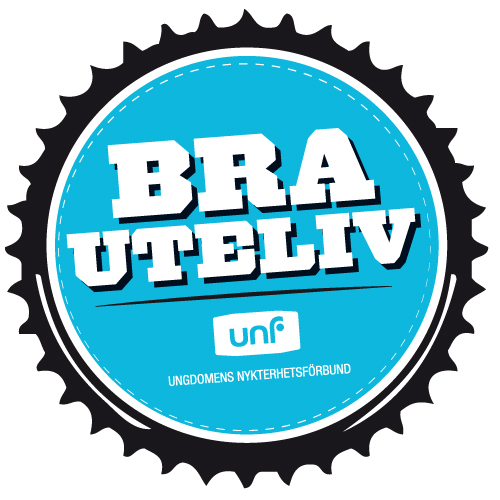 Satsningar på ungas fritid är satsningar på ungas hälsa 
Alla unga är värda en meningsfull fritid både för att må bra idag och för att utvecklas inför framtiden. Vissa tänker att fritidsfrågor är en lyx men det är en felaktig uppfattning eftersom en meningsfull fritid är en viktig skyddsfaktor och dessutom en del av barnkonventionen.För unga som inte är trygga hemma kan nyktra mötesplatser vara en räddning. För den som inte mår bra i skolan kan föreningen vara ett livsviktigt stöd. Kommunens satsningar på fritid är ett arbete som bör prioriteras för att unga inte ska behöva ha identitetsökande på riskfyllda platser eller använda alkohol för att det inte finns någonting annat att göra. CAN gör årliga mätningar av ungas drogvanor och visar på historiskt låga siffror bland Sveriges unga. Hur unga umgås tros vara en bidragande orsak till att alkoholkonsumtionen går ned nu när många spelar och umgås via nätet. Kommunen kan med olika satsningar fortsätta den positiva utvecklingen. Det är därför glädjande att fler kommuner har blivit godkända sedan UNF startade med de årliga undersökningarna om ungas uteliv 2012. Jag hoppas att denna rapport kan inspirera till vidare utveckling. Ungdomens Nykterhetsförbund vill gärna vara ett stöd för kommuners arbete att nå unga och utveckla ungas möjligheter i kommunen. Vi vet hur stor skillnad det kan göra och hur viktig fritiden är för oss ungdomar. Därför uppmärksammar vi kommunernas arbete i denna rapport som en del av vår kampanj Bra Uteliv.Bra Uteliv är en kampanj för att alla unga ska få tillgång till en meningsfull fritid utan en tvingande alkoholnorm. Nyktra mötesplatser är en viktig del av detta. Det ska därför alltid finnas förutsättningar för unga att välja nyktra mötesplatser med generösa öppettider och varierad verksamhet. Det är positivt att nästan alla kommuner erbjuder fritidsgårdar men öppettiderna kan bli mycket bättre. Fortfarande är det bara hälften som har öppet när de behövs som mest, på helgkvällarna. Många fritidsgårdar vänder sig till en yngre målgrupp och de i gymnasieåldern faller mellan stolarna. Trots att det är en åldersgrupp där droger är vanligare och den psykiska ohälsan är stor.Trots att fler kommuner godkänns sedan 2012 är det färre som gör satsningar på demokratin och låter oss unga vara med och bestämma. Med bättre riktade satsningar på ett bra uteliv får unga fler möjligheter att utvecklas.  Med strategier för inflytande kan unga få en känsla av självförverkligande och meningsfullhet. När vi unga får vara med och påverka vår fritid skolas vi både i demokrati och i att kunna driva våra idéer framåt. Tillsammans med en stärkt självkänsla och trygghet gör det att varje satsad krona på unga leder samhällsutvecklingen framåt. Förhoppningsvis ända fram till ett bra uteliv för alla unga.  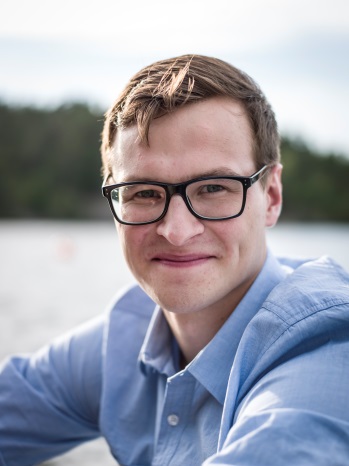 Sammanfattande resultat 2015
257  av Sveriges 290 kommuner har deltagit i undersökningen vilket ger en svarsfrekvens på 89 %. Undersökningen består av sju frågor och en jämförelse av kommunernas ekonomiska satsningar. Betyg ges mellan 1-5 för ungas inflytande, arbete under högtider, aktiviteter, nyktra mötesplatsers öppettider, marknadsföring av mötesplatser, satsningar på drogfritt föreningsliv och de ekonomiska satsningarna. Frågan om självskattning betygsätts inte men jämförs med hur resultaten ser ut i kommunen. Kommunerna godkänns när de får ett medelvärde på minst tre av fem. Totalt är 114 kommuner (44 %) godkända. Av dem är tjugotre kommuner (9 % totalt) väl godkända med minst fyra poäng i snitt av fem möjliga. 56 % är alltså underkända och har under tre poäng.Ungas inflytande över sin egen fritid44 % har strategier och handlingsplaner för att öka ungas inflytande.21 % erbjuder unga målgruppsanpassad information om beslut som rör ungas fritid.49 % har ungdomsfullmäktige, ungdomsråd eller liknande i kommunen.66 % genomför andra riktade insatser för att lyssna på ungas åsikter.12 % säger att de inte genomför någon riktad insats för ungas inflytandeSatsningar för låg alkoholkonsumtion under högtider67 % genomför kampanjer för att minska langning.67 % stödjer nattvandring.89 % ger stöd till eller informerar om drogfria aktiviteter riktade till unga.84 % har utökat samarbete med polisen.Mindre än en fjärdedel (23 %) har extra tillsyn av alkohollagen.Nyktra och kostnadsfria aktiviteter för unga40 % har samtalsgrupper och 35 % studiecirklar.99 % svarar att det finns fritidsgårdar, ungdomshus och/eller aktivitetshus.Nyktra mötesplatser finns öppna alla vardagskvällar i 63 % av kommunerna och 49 % har öppet till minst 23.00 varje helg. Bara 21 % har öppet till 23.00 de flesta lovdagar.Mötesplatserna marknadsförs på flera olika sätt. Kommunens hemsida, sociala medier, affischering och direktkontakt med skolor är vanligt. Annonsering i media är ovanligt.69 % arrangerar utflykter eller resor.I 63 % av kommunerna finns möjlighet för unga att få pengar för egna projekt.En tredjedel (33 %) arrangerar festivaler.57 % erbjuder större kulturarrangemang och 74 % sportevenemang.Föreningsliv fritt från droger56 % kräver alkoholpolicy/drogpolicy för att föreningen ska få kommunalt stöd och 53 % samarbetar med föreningslivet kring drogfrihet t.ex. implementering av policy.Hälften (47 %) erbjuder information/utbildning till föreningar gällande alkohol/droger men bara 24 % erbjuder information till unga om drogfria föreningar.Endast 17 % av kommunerna anger att de subventionerar deltagande i drogfria föreningsaktiviteter.Självskattning i relation till andra kommuner65 % tycker att de gör ett bra eller mycket bra arbete  En tredjedel anser att arbetet varken är bra eller dåligt.4 % anser att arbetet är dåligt men ingen ansåg att arbetet var mycket dåligt.Kommunerna ger sig själva högre betyg när de skattar sitt arbete än betyget de får av UNF i kommunrankingen.Topplistan för Sveriges kommuner 2015Kommunerna med högst snitt5,0 - Göteborg 4,9 - Stockholm4,7 - Skellefteå, Västerås4,5 – Ludvika, Karlstad4,4 – Kalmar, Malmö, Borås, ÖrebroKommunerna med lägst snitt0,7 Aneby0,9 Kil1,1 Ragunda, Lessebo1,2 Nykvarn, Mariestad1,4 Båstad, Åsele, Gullspång, Svenljunga, Munkedal, Hallsberg, YdreTopplistan för Sveriges län Utvecklingen sedan 2012 – fler godkända men sämre demokratiSedan starten har kommunerna haft en bild som är mer positiv än den UNF tolkar i undersökingen. UNF har undersökt kommunernas arbete för ungas uteliv sedan 2012. Första gången var det 139 kommuner som deltog i undersökningen och svarsantalet har successivt ökat till dagens 257 kommuner. Av årets kommuner är det 44 % som är godkända vilket liknar förra årets resultat (49 %). De två första åren var det omkring en tredjedel av kommunerna som blev godkända. Det är en positiv utveckling ifrån när undersökningarna startade. Fritidsgårdar, aktivitetshus och ungdomshus fortsätter vara den vanligaste insatsen i kommunerna. De mötesplatser som finns marknadsförs oftast med hjälp av flera kanaler men undersökningen bedömer endas antal kanaler som används inte hur många unga som faktiskt nås av informationen. En negativ utveckling är att färre kommuner verkar satsa på ungas deltagande i demokratin och ger unga mindre inflytande över sin fritid. Resultatet var ganska likt de tidigare åren men har nu minskat där 57 % av kommunerna hade strategier och handlingsplaner för att öka ungas inflytande under 2014 medan det i år endast är 44 %.  En kraftig minskning har också skett där färre kommuner säger sig ha ungdomsfullmäktige, ungdomsråd eller liknande. En lika stor minskning har också skett inom andra riktade insatser. 2014 svarade 87 % av kommunerna att de gör andra riktade insatser för att lyssna på unga medan det i år endast är 66 %. Det gör att skillnaden inte bör ligga i att kommunerna har valt andra sätt att nå unga utan att det demokratiska arbetet har prioriterats ned.Satsningar på högtider fortsätter däremot att vara ett område som kommunerna generellt klarar bra. Det liknar resultaten ifrån tidigare år där det är vanligast att ha utökat samarbete med polisen och att ge information om arrangemang för unga eller att stödja drogfria aktiviteter riktade till unga. Stöd till nattvandring sker fortfarande i majoriteten av kommunerna. Men vi ser att det fortfarande är endast en fjärdedel som gör extra tillsyn av alkohollagen. Minskningen ifrån en tredjedel (resultat 2013) verkar bestå ifrån 2014 till 2015.UNF:s rekommendationer för ett bättre uteliv i kommunenSkapa nyktra mötesplatser som uttalat vänder sig till målgruppen 16-19 årUnga i gymnasieåldern är de som är mest missnöjda med sitt uteliv. Ofta glöms de bort i kommunens satsningar och många i åldersgruppen väljer att börja dricka alkohol när de byter till gymnasiet. Aktiviteter och nyktra mötesplatser kan göra så att ingen ung behöver dricka alkohol i brist på annat att göra. 
Se till att det finns fritidgårdar öppna sent på kvällar och under helger
Nyktra mötesplatser är viktiga alla dagar, speciellt för dem som har en otrygg eller på andra sätt otillfredsställande hemmiljö. Under helger är fritidsgårdar eller andra mötesplatser för unga viktiga för att minska kopplingen mellan helger och alkoholdrickande bland unga. På så sätt minskar fritidsgårdar, ungdomshus och andra platser alkoholnormen genom att vara ett självklart och meningsfullt sätt att spendera helgen.
Ge unga reellt inflytande över sin egen fritid
När unga får vara med, ta fram idéer och bestämma ökar känslan av sammanhang. Ungdomar får lära sig om demokrati, att driva projekt och att samarbeta. Det är personligt utvecklande och stärker kommunen och samhället i stort. Därför borde alla kommuner ha handlingsplaner eller rutiner kring hur unga kan vara med och påverka kommunens arbete med deras fritid.
Satsa på extra tillsyn av alkohollagen under alkoholtäta helger för att begränsa minderårigas möjlighet att få tag i alkohol
Tillsynen är alltid viktigt och inte minst inför helger där unga ofta dricker alkohol och alkoholdebuterar. Butiker och krogar som säljer alkohol till minderåriga är oacceptabelt. UNF menar att kontrollköp är en viktig del av tillsynen och gynnar ansvarsfulla förtagare likväl som kommunen och ungas välmående. Dialog med handlarna är ett bra första steg inför en uppdatering av lagen som gör att kontrollköp kan leda till sanktioner. 
Gör en rejäl översyn av ungas uteliv och lova unga en lägstanivå i alla kommuner
Det är stor skillnad mellan kommunernas satsningar och många kommuner vet inte hur många unga som nås av deras insatser. Sverige vinner på att alla unga, oavsett kommun, har möjlighet till en meningsfull fritid. Alla kommuner bör ha strategier och handlingsplaner för ungas inflytande och möjlighet till ett bra uteliv. En översyn av kommunernas arbete för att få en helhetsbild och uppföljning kan hjälpa kommunerna att göra rätt satsningar. Från nationellt håll behövs en satsning för att alla kommuner ska nå en lägstanivå och ha med strategier för förebyggande arbete och ungas fritid i ANDT-arbetet. Om Ungdomens Nykterhetsförbund och Bra UtelivUngdomens Nykterhetsförbund, UNF, är Sveriges främsta ungdomsorganisation som arbetar för en nykter livsstil. UNF har runt 6 000 medlemmar fördelat på över 100 föreningar runt om i Sverige. UNF:s vision är en demokratisk och solidarisk värld fri från droger. UNF är såväl partipolitiskt som religiöst obundet.
Bra Uteliv är en kampanj som syftar till att ge unga en mer meningsfull fritid och större inflytande över sitteget uteliv. UNF vet sedan tidigare undersökningar att tristess är en betydande faktor för ungas alkoholkonsumtion. Ingen ungdom ska behöva dricka alkohol för att det inte finns någonting annat att göra.  Med kommunrankningen vill UNF bidra till att fler kommuner prioriterar att utveckla ungas uteliv och att unga inser att de har rätt att vara med och sätta dagordningen.Läs mer på www.unf.se/ 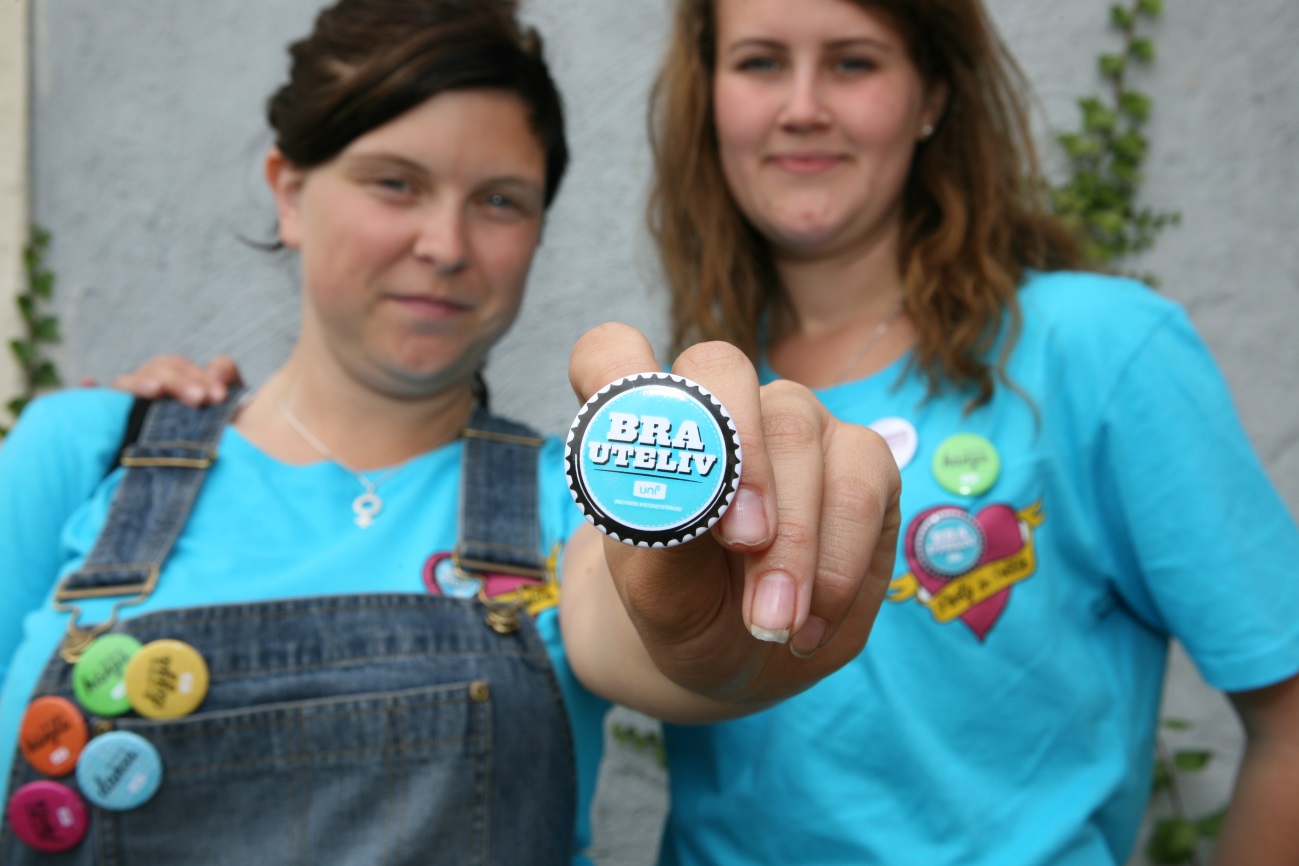 Om undersökningen Undersökningen har genomförts i fyra år med i huvudsak samma frågor.  Kommunerna deltar via en webbenkät som mejlats till tidigare svarande och till kommunens allmänna info-adress. Kommunerna har fått flera påminnelser.Enkäten består av sju frågor varav sex poängsätts. Varje fråga beskriver ett eget område som inflytande, föreningsliv och högtider. Varje område är värt lika många poäng i det slutgiltiga betyget. Kommunerna får även poäng för ekonomiska satsningar på kultur- och fritidsverksamhet. Den informationen hämtas ifrån Kommun- och landstingsdatabasen, Kolada.Blekinge län är näst bäst i Sverige på ungas fritidBlekinge län har ett snitt på 3,3 av fem möjliga där tre är godkänt. Alla fem kommuner i länet har deltagit i undersökningen. Karlshamn är länets enda underkända kommun medan Olofström är bäst i länet med ett resultat över 4 vilket ger betyget väl godkänt. Ronneby, Sölvesborg och Karlskrona får över tre poäng och blir därmed godkända.Ingen av Blekinges kommuner godkänns för sina insatser för att ge unga inflytande över beslut som rör deras egen fritid. Men Sölvesborg, Karlskrona och Olofström gör en ytterligare insats jämfört med 2014. Karlshamn var godkänd förra året men har till 2015 minskat antalet insatser. Strategier och handlingsplaner för att öka ungas inflytande är den vanligaste satsningen i länet.Arbetet under högtider som traditionellt förknippas med hög alkoholkonsumtion är det som Blekinge gör bäst även i år. Här är alla kommuner godkända. Karlshamn, Olofström och Ronneby får toppbetyget fem. Alla kommuner har stöd till eller information om drogfria aktiviteter riktade till unga samt utökat samarbete med polisen. Länet har minskat antalet olika aktiviter som erbjuds. Ronneby har gått ifrån åtta olika till bara tre.  Alla erbjuder kostnadsfria och nyktra fritidsgårdar, ungdomshus eller aktivitetshus och arrangerade utflykter eller resor. Öppettiderna på länets nyktra mötesplatser är generellt sätt bra där alla godkänns. Olofström är i topp med att ha öppet alla vardagar och varje fredag och lördag till minst 23.00. Alla kommuner i Blekinge använder sociala medier, affischering, direktkontakt med skolor och kommunens hemsida för att bjuda in unga till mötesplatserna. Ingen av kommunerna annonserar i media för att locka unga.Satsningar för att unga ska få ta del av ett drogfritt föreningsliv varierar mellan kommunerna i Blekinge. Det är färre kommuner i länet under 2015 än 2014 som kräver alkohol-/drogpolicy för att förenigar ska få kommunalt stöd. Samarbete med föreningslivet kring drogfrihet och information/utbildningar är länets vanligaste satsningar. Karlshamn gör inte en enda av de föreslagna satsningarna.De ekonomiska satsningarna är väldigt bra i länets kommuner med undantag för Karlshamn. Dalarnas län har försämrats men är fortfarande godkäntDalarnas län får betyget godkänt med resultatet 3,1 av 5.  Ludvika är bäst i Dalarna och på delad fjärdeplats i Sverige. Det är den enda kommunen i länet med ett resultat över 4,0 vilket ger betyget väl godkänt. Ungefär hälften av länets kommuner är underkända och sämst resultat fick Smedjebacken.Länet gör färre satsningar på ungas inflytande än 2014 och får underkänt på området. Men alla kommuner förutom Malung-Sälen och Säter säger att de gör andra riktade satsningar för att lyssna på unga och kan därför ha bytt arbetssätt sedan förra året. Ungdomsfullmäktige eller liknande är den vanligaste satsningen i Dalarna, tätt följd av strategier och handlingsplaner för att öka ungas inflytande. Däremot är det bara Gagnef och Borlänge som har målgruppsanpassad information om beslut som rör ungas fritid. Dalarnas kommuner genomför tillräckliga satsningar vid högtider med traditionellt hög alkoholkonsumtion. Men satsningarna varierar mellan kommunerna. Alla kommuner förutom Smedjebacken stödjer eller informerar om drogfria aktiviteter riktade till unga. De flesta kommunerna har också utökat samarbete med polisen och stöd till nattvandrare. Älvdalen och Ludvika är de enda kommunerna som genomför extra tillsyn av alkohollagen. Alla Dalarnas kommuner erbjuder drog- och kostnadsfria fritidsgårdar, ungdomshus eller aktivitetshus för unga. Bäst öppettider har Mora, Rättvik och Ludvika. I Hedemora är de nyktra mötesplatserna endast öppna vissa vardagar. Alla kommuner förutom Smedjebacken använder affischering för att locka unga till mötesplatserna. Det är också fler kommuner i Dalarna än snittet som annonserar för att unga ska lockas till lokalerna. Antalet aktiviteter som erbjuds unga varierar mellan kommunerna och flest satsningar gör Ludvika och Rättvik.  Vanliga satsningar är arrangerade utflykter eller resor och möjlighet att få pengar för att genomföra egna idéer. Dalarnas arbete för att unga ska få tillgång till ett drogfritt föreningsliv kan förbättras. Malung-Sälen gör inte en enda av de föreslagna satsningarna och både Hedemora och Leksand gör endast en satsning vardera. Ludvika är däremot i topp och gör alla fem föreslagna satsningar med krav på alkohol-/drogpolicy för kommunalt stöd, information och samarbete med föreningar, subventionering av drogfria aktiviteter samt att informera unga om föreningarna. De ekonomiska satsningarna är däremot bra överlag och flera kommuner ligger i Sveriges toppskikt. Smedjebacken underkänns och Gagnef ligger i Sveriges botten för budgeten för fritids- och kulturverksamhet.Region Gotland är Sveriges bästa utelivslän 2015Region Gotland får 3,4 i betyg av 5 möjliga i UNF:s kommunundersökning. Betyget 4 ger väl godkänt och har getts till flera kommuner men inget län. Förra året fick Gotland också 3,4 och men var då näst bäst i Sverige. 2013 var resultatet 3,3. Men 2012 underkändes Region Gotland med betyget2,4.Gotland gör andra insatser för att ge unga möjligheter till inflytande över beslut som rör deras fritid än de alternativ som ges i undersökningen. Det betyder att region Gotland underkänns på området eftersom det är antal insatser räknas. Gotland har bland annat berättat att det inte finns strategier eller handlingsplaner för att öka ungas inflytande och att det saknas ungdomsfullmäktige och andra liknande forum.  Under högtider med traditionellt hög alkoholkonsumtion satsar Gotland mer än 2014. Alla föreslagna insatser förutom extra tillsyn av alkohollagen genomförs vilket ger betyget väl godkänt. Region Gotland har bland annat aktiviteter för unga, utökat samarbete med polisen, nattvandrare och kampanjer för att minska langning. Gotland erbjuder också unga varierade aktiviteter med större kulturarrangemang, sportevenemang, samtalsgrupper, fritidsgårdar, möjlighet för unga att få pengar för att driva egna idéer, arrangerade utflykter och resor. Öppettiderna för de nyktra mötesplatserna är också godkända då de har öppet alla vardagar och vissa helger till minst 23.00. Gotland får också toppbetyg för hur de marknadsför de nyktra mötesplatserna. De använder kommunens hemsida, sociala medier, affischering och direktkontakt med skolor samt annonsering.Gotland har minskat antalet satsningar på för att unga ska få tillgång till ett drogfritt föreningensliv och är i år underkända på området. Gotland samarbetar med föreningslivet kring drogfrihet och erbjuder information till föreningar.Gotland har en hög ekonomisk satsning jämfört med andra län. Regionen anser sig göra ett bra arbete vilket stämmer överens med betyget i kommunrankingen.Gävleborg godkänns i UNF:s kommunranking
Gävleborgs län godkänns med resultatet 3,1 av 5. Nio av tio kommuner i länet har deltagit i undersökningen. Fyra har fått betyget godkänt med ett resultat över 3,0. Söderhamn är länets enda kommun som kommit över 4 poäng och därför får betyget väl godkänt. Länet underkänns för sitt arbete med att unga ska ha möjlighet till inflytande över beslut som rör sin egen fritid. Sandviken ligger däremot i topp och gör alla föreslagna satsningar. Alla kommuner förutom Hudiksvall berättar att de gör andra riktade satsningar än de som föreslås i undersökningen. Hofors och Ljusdal har endast angett det alternativet. De berättar då att de saknar strategier för att öka ungas inflytande, ungdomsråd och liknande forum och målgruppsanpassad information om beslut som rör ungas fritid. Gävleborg gör ett bra arbete under högtider med traditionellt hög alkoholkonsumtion. Alla länets kommuner är godkända förutom Ljusdal. Alla kommuner har ett utökat samarbete med polisen och stöd till eller information om drogfria aktiviteter för unga. Däremot är det endast Nordanstig och Sandviken som har extra tillsyn av alkohollagen. Gävleborg erbjuder unga varierade nyktra och kostnadsfria aktiviteter. Bäst är Söderhamn som genomför alla alternativ föreslagna i undersökningen med allt ifrån festivaler till studiecirklar och möjlighet att få pengar för att genomföra egna idéer. Ovanåker ligger däremot efter och erbjuder endast arrangerade utflykter och fritidsgårdar. De nyktra mötesplatsernas öppettider är bäst i Gävle som har öppet alla vardagar, alla helger till minst 23.00 och de flesta lovdagar. Länet är precis under gränsen för godkänt eftersom flera kommuner har stängt för ofta. Kommunerna använder generellt sätt flera sätt att bjuda in unga till de nyktra mötesplatserna. Alla kommuner förutom Hofors och Ockelbo har direktkontakt med skolor. Hofors gör inte någon satsning för att locka unga till nyktra mötesplatser. Söderhamn har däremot toppbetyg på frågan och använder också sociala medier, annonsering och affischering.Gävleborgs arbete för att unga ska få ta del av ett drogfritt föreningsliv har stora möjligheter att förbättras. Precis som 2014 gör inte Hofors en enda av de fem föreslagna insatserna men det är fler kommuner som har förbättrat sitt arbete. 2014 fick ingen kommun godkänt och i år har Ovanåker, Söderhamn och Nordanstig väl godkänt på området.De ekonomiska satsningarna är bra överlag med undantag för Nordanstig som har bland de lägsta satsningarna i Sverige. Sandviken, Söderhamn och Gävle ligger däremot i Sveriges toppskikt.Halland godkänns i UNF:s kommunrankingHallands län har 3,3 poäng av 5 där 3 är godkänt. Alla sex kommuner har deltagit i undersökningen och alla är godkända förutom Hylte och Varberg. Falkenberg når precis till betyget väl godkänt som ges vid resultatet 4 av 5.Halland får godkänt för kommunernas arbete för att ge unga inflytande över beslut som rör deras fritid. Hylte och Varberg är däremot underkända då de endast för en satsning vardera. Kungsbacka får däremot toppbetyg då de genomför alla fem föreslagna satsningar med strategier för att öka ungas inflytande, målgruppsanpassad information, ungdomsråd eller liknande och andra riktade insatser för att lyssna på ungas åsikter.Länet får också godkänt för sitt arbete under högtider som traditionellt förnippas med en hög alkoholkonsumtion. Alla kommuner förutom Hylte har stöd till eller informerar om drogfria aktiviteter för unga. Det är däremot bara Laholm som har extra tillsyn av alkohollagen.Alla länets kommuner förutom Hylte får också godkänt för sin variation på drogfria och kostnadsfria aktiviteter. Extra bra är utbudet i Halmstad, Falkenberg och Kungsbacka. Förutom Hylte har alla kommuner fritidsgårdar, ungdomshus eller liknande. Alla kommuner erbjuder sportevenemang och nästan alla ger unga möjlighet att söka pengar för att genomföra egna projekt.  De nyktra mötesplatsernas öppettider är generellt sett bra. Halmstad får toppbetyg med mötesplatser som är öppna alla vardagar, alla helger till minst 23.00 och de flesta lovdagar. Hylte och Laholm får dessvärre underkänt eftersom de nyktra mötesplatserna inte är öppna tillräckligt.  För att bjuda in till fritidsgårdar och liknande använder alla kommuner sig i länet av sociala medier och alla kommuner förutom Hylte har direktkontakt med skolor och affischering. Annonsering används däremot bara i Hylte och Falkenberg.Länets kommuner underkänns för sina satsningar för att unga i kommunen ska få ta del att ett föreningsliv fritt från droger. Falkenberg och Laholm är däremot väl godkända med många satsningar. Länet underkänns även för de ekonomiska satsningarna men även här är Falkenberg ett positivt exempelJämtland är bland Sveriges bottenrankade utelivslänJämtlands län underkänns och har 2,5 av 5 möjliga där 3 är godkänt. Alla länets åtta kommuner deltog i undersökningen. Bara Östersund och Härjedalen godkändes och ingen av kommunerna fick betyget väl godkänt som ges vid snittbetyger 4 av 5. Jämtlands kommuner underkänns för brist på satsningar för att ge unga möjlighet till inflytande över beslut som rör deras egen fritid. Bräcke och Ragunda har svarat att de inte gör någon riktad satsning för unga. Förra året var Strömsund den enda godkända kommunen på området men i år har även Krokom, Berg och Härjedalen satsat på ungas inflytande.Sverige är överlag bra på satsningar under högtider som traditionellt kopplas till hög alkoholkonsumtion bland unga. Här godkänns Jämtland. Alla kommuner har ett utökat samarbete med polisen och alla utom Ragunda ger stöd till nattvandrare. Samtliga kommuner i länet förutom Berg gör antilangningskampanjer. Drogfria aktiviteter är en annan vanlig satsning medan extra tillsyn av alkohollagen endast görs i Östersund och Berg.Länet saknar variation på nyktra och kostnadsfria aktiviteter för unga. Men det är fler kommuner som godkänns i år än förra året. Alla kommuner har fritidsgårdar eller andra nyktra mötespaltser men det är den enda satsningen som Ragunda gör. Öppettiderna på de nyktra mötesplatserna varierar mellan länets kommuner. Härjedalen ligger i topp och har öppet alla vardagar, helger och de flesta lovdagar. Bräcke, Strömsund och Berg har däremot bara öppet vissa vardagar. Marknadsföringen av de nyktra mötesplatserna har försämrats sedan 2014 men Berg gör många satsningar för att locka unga till fritidsgårdar. Efter nyktra mötesplatser är sportevenemang är den näst vanligaste aktiviteten. Festivaler är det mest ovanliga i länet och finns bara i Östersund. Jämtland underkänns också för arbetet för att unga ska få tillgång till ett föreningsliv fritt från droger. Varken Ragunda eller Krokom genomför något av alternativen i undersökningen. Härjedalen och Bräcke gör bara en insats vardera. Östersund och Strömsund gör däremot ett bra arbete och gör allt från att kräva drogpolicy från föreningar som får kommunalt stöd till att erbjuda föreningar utbildningar och subventionera drogfria föreningsaktiviteter. Länets ekonomiska satsningar är låga och alla kommuner förutom Härjedalen ligger lågt jämfört med Sveriges andra kommuner. Härjedalen ligger däremot i Sveriges toppskikt.Klyftor mellan kommunernas ungdomssatsningar i JönköpingJönköpings län får underkänt med betyget 2,5 av 5 där 3 är godkänt. Tolv av länets tretton kommuner har deltagit och det är stor skillnad mellan resultaten.  I länet finns Aneby som är Sveriges lägst rankade kommun med resultatet 0,7 men även de högt rankade kommunerna Tranås och Jönköping. De har resultat över 4,0 och därför får väl godkänt. Länet underkänns för satsningarna på ungas möjligheter till att påverka beslut som rör deras egen fritid. Gnosjö och Vetlanda säger att de inte gör någon riktad insats för att nå unga. Tranås och Jönköping gör de flesta föreslagna insatser och har ungdomsråd, strategier för att öka unga inflytande och andra satsningar för att lyssna på ungas åsikter.Länet underkänns för att det är för få satsningar i samband med högtider som traditionell förknippats med hög alkoholkonsumtion.  Alla kommuner förutom Gnosjö och Eksjö satsar på drogfria aktiviteter riktade till unga. Stöd till nattvandrare och utökat samarbete med polisen är andra vanliga satsningar. Jönköpings kommun gör alla föreslagna satsningar och är tillsammans med Tranås ensamma i länet om att ha extra tillsyn av alkohollagen. Variationen på drogfria och kostnadsfria aktiviteter är låg i Jönköpings län. Men Sävsjö och Jönköpings kommun får väl godkänt då de genomför allt från festivaler till studiecirklar och möjlighet för unga att få pengar för att driva egna projekt. Aneby arrangerar endast utflykter och resor. Det är den enda kommunen som inte har fritidsgårdar, ungdomshus eller liknande. Tranås och Värnamos nyktra mötesplatser har bäst öppettidet. Deras fritidsgårdar, aktivitetshus och liknande är öppna alla vardagar och helger samt de flesta lovdagar. Gnosjö och Vaggeryds mötesplatser har sämst öppettider i länet. Jönköpings län är däremot bra på att bjuda in unga och de flesta kommuner genomför många olika satsningar för att nå unga. Länet underkänns för bristande satsningar för att unga ska få ta del av ett föreningsliv fritt från droger och har ett ovanligt dåligt betyg på området. De flesta kommuner gör ingen eller bara en satsning. Tranås och Jönköping får däremot väl godkänt och gör allt ifrån att kräva alkohol- eller drogpolicy av föreningar som får kommunalt stöd, att samarbeta med föreningslivet kring drogfrihet och att erbjuda information om föreningar för unga.De ekonomiska satsningarna varierar mellan kommunerna där Gislaved är i Sveriges toppskikt och Aneby är i Sveriges botten.Kalmar län inte längre i topp för Sveriges ungaKalmar län har betyget 3 av 5 där och får precis godkänt. Tidigare hade länet högst snitt med 3,4, en förstaplats som nu innehas av Gotland. I länet finns två kommuner med betyget väl godkänt: Kalmar och Oskarshamn. Över 4 av 5 ger väl godkänt och Kalmar kommun som har 4,4 är bland de bästa i Sverige. Sju av länets tolv kommuner har deltagit i undersökningen.Länets satsningar på inflytande för unga i beslut som rör deras egen fritid underkänns. Det är fortfarande bara tre kommuner som gör tillräckligt många satsningar. Tidigare har Kalmar kommun angett att de gör alla föreslagna insatser från att ha strategier för att öka ungas inflytande till målgruppsanpassad information och ungdomsråd. I år får ingen kommun i länet väl godkänt på området. Mörbylånga säger att de inte gör några riktade insatser för att lyssna på unga. I länet är det också stor spridning mellan antal insatser kommunerna gör vid högtider där unga traditionellt sett har en hög alkoholkonsumtion. Stöd till eller information om drogfria aktiviteter för unga är den vanligaste satsningen i länet. Kalmar ligger i topp och gör alla föreslagna satsningar som kampanjer mot langning, aktiviteter för unga, utökat samarbete med polisen, nattvandring och extra tillsyn av alkohollagen. Även Oskarshamns kommun för väl godkänt medan Nybro och Mörbylånga endast gör varsin insats och är i landets bottenskikt. Länets variation på aktiviteter för unga godkänns. Störst variation på kostnadsfria och drogfria aktiviteter finns i Oskarshamn som har allt ifrån större kulturarrangemang till samtalsgrupper, studiecirklar och möjlighet för unga att få pengar för att driva egna idéer. Alla länets kommuner har fritidsgårdar, ungdomshus eller liknande och öppettiderna är överlag bra. Bäst är de i Kalmar där de har öppet alla vardagar, alla helger och de flesta lovdagar till minst 23.00. Borgholm är länets enda kommun med underkända öppettider. De underkänns då de har stängt för många dagar i veckan. Alla kommuner godkänns däremot för sin marknadsföring av de nyktra mötesplatserna och alla använder internet via kommunens hemsida och sociala medier samt affischering på skolor och offentliga platser.Kalmar län underkänns för att länet inte gör tillräckligt för att unga ska få ta del av ett föreningsliv fritt från droger. Borgholm gör inte en enda insats trots att de var bland de bästa 2014. Flest satsningar gör Oskarshamn, Vimmerby och Kalmar som kräver alkohol- eller drogpolicy från föreningar som får kommunalt stöd och samarbetar med föreningslivet kring drogfrihet.  De ekonomiska satsningarna är överlag bra i länet med undantag för Mörbylånga som är i Sveriges bottenskikt. Oskarshamn ligger istället i Sveriges toppskikt. Kronoberg inte längre sämst i Sverige för ungaKronobergs län har gjort en stor förbättring från 1,5 av 5 under 2013 till årets resultat 2,6 av 5. 2014 fick länet 2,4 och sedan dess har det skett en fortsatt förbättring även om länet fortfarande är underkänt och är på plats 18 av 21. Sju av länets åtta kommuner har deltagit. Lessebo finns med bland Sveriges bottenrankade kommuner med resultatet 1,1. Ingen av kommunerna får betyget väl godkänt som ges vid resultat 4 av 5.Kronoberg kan göra fler insatser för att unga ska ha inflytande över beslut som rör den egna fritiden. Bara, Markaryd och Växjö är godkända. De har strategier för att öka ungas inflytande kombinerat med andra insatser som målgruppsanpassad information och andra satsningar. Lessebo och Uppvidinge har angett att de inte gör några riktade insatser för att lyssna på unga.Länet får godkänt för satsningar kopplade till högtider där unga traditionellt sett har en hög alkoholkonsumtion. I år säger alla kommuner att de gör satsningar och både Alvesta och Ljungby får väl godkänt för sitt arbete under högtider. Alla kommuner ger stöd till eller information om drogfria aktiviteter riktade till unga och har ett utökat samarbete med polisen. Däremot har ingen kommun extra tillsyn av alkohollagen. Växjö ligger i topp för sin variation av drogfria och kostnadsfria aktiviteter. Där genomförs alla föreslagna insatser med festivaler, sportevenemang, samtalsgrupper, studiecirklar, kulturarrangemang, möjlighet att få pengar för att driva egna idéer, utflykter och fritidsgårdar. Fritidsgårdar, ungdomshus eller liknande finns i alla länets kommuner och det är den enda satsningen som görs av Tingsryd. Bäst öppettider är det på de nyktra mötesplatserna i Växjö och även Ljungby får väl godkänt. Lessebo har däremot mest stängt. Länet får godkänt för satsningarna på att marknadsföra de nyktra mötesplatserna och har förbättrats sedan 2014. Alla kommuner använder kommunens hemsida och affischering. Länet får underkänt för arbetet för att unga ska få ta del av ett föreningsliv fritt från droger.  Här ligger Uppvidinge däremot bra till och får väl godkänt tillsammans med Alvesta och Växjö. Lessebo anger att de inte gör någon av de föreslagna satsningarna och är den enda kommunen i länet som inte erbjuder information till föreningar om alkohol och andra droger. Utöver Lessebo är Tingsryd den enda kommunen som inte kräver att föreningar som får kommunalt stöd ska ha en alkohol-/drogpolicy. De ekonomiska satsningarna varierar mellan kommunerna där Tingsryd ligger i Sveriges toppskikt. Men Växjö, Lessebo, Markaryd och Alvesta gör ovanligt små ekonomiska satsningar. Norrbotten godkänns i UNF:s kommunrankingNorrbottens län får 3,0 av 5 där 3 är godkänt. Tretton av länets fjorton kommuner har deltagit i undersökningen. Sju av kommunerna godkänns men ingen av Norrbottens kommuner når betyget väl godkänt som ges vid 4. Länet är under gränsen för godkänt för ungas möjlighet till inflytande i frågor som rör den egna fritiden. Arvidsjaur ligger i topp och genomför alla föreslagna insatser. Hälften av kommunerna erbjuder målgruppsanpassad information och hälften har ungdomsråd eller liknande. Pajala är fortfarande i botten och säger att de inte gör några riktade insatser för att lyssna på unga. Norrbotten är även strax under gränsen för godkänt för sina satsningar under högtider där unga traditionellt har haft en hög alkoholkonsumtion. Vanligast i länet är ett utökat samarbete med polisen vilket görs i 11 av de 13 svarande kommunerna. Stöd till eller information om drogfria aktiviteter för unga är näst vanligast och görs av 10 kommuner.  Däremot är det bara Jokkmokk, Kalix och Överkalix som har extra tillsyn av alkohollagen. Gällivare anger inte någon satsning.Länet underkänns för en biristande variation av kostnadsfria och drogfria aktiviteter för unga. Luleå kommun ligger däremot i topp och genomför alla föreslagna satsningar. De har festivaler, kulturarrangemang, sportevenemang, studiecirklar, samtalsgrupper, arrangerade utflykter, möjlighet för unga att få pengar för att driva egna idéer och fritidsgårdar. Fritidsgårdar, aktivitetshus eller liknande finns kostnadsfritt i alla kommuner i Norrbotten. Öppettiderna är överlag bra och Piteå är den kommun med bäst öppettider. De har öppet alla vardagar, helger och de flesta lovdagar. Kiruna och Arvidsjaur har öppet för lite för att bli godkända men får däremot godkänt för marknadsföringen för att locka unga till mötesplatserna. Norrbotten har överlag bra marknadsföring. Jokkmokk är den enda kommunen i länet som använder för få kommunikationskanaler för att få godkänt. Arvidsjaur och Piteå är de enda kommunerna i länet som annonserar i tidningar, radio eller TV.Länet underkänns för att göra få satsningar för att unga ska få ta del av ett föreningsliv fritt från droger. Det är ett ovanligt lågt betyg på 1,3 av 5 inom området och ingen kommun får godkänt. Att kräva att föreningar som får kommunalt stöd ska ha alkohol- eller drogpolicy är den vanligaste satsningen i länet och görs av sju kommuner. Däremot är det ingen kommun som anger att de erbjuder information till unga om drogfria föreningar. Föreningar i Luleå och Piteå är de enda som erbjuds information om alkohol och andra droger av kommunen.De ekonomiska satsningarna är generellt sett mycket bra i länet. Alla kommuner får väl godkänt och åtta är bland kommunerna med högst ekonomiska satsningar. Skåne är ett utelivslän strax under godkändgränsenSkåne har 2,9 av 5 där 3 är godkänt och 4 väl godkänt. 30 av länets 34 kommuner har deltagit i undersökningen och Malmö stad har deltagit genom svaren från stadens stadsdelar. Hälften av kommunerna är underkända och Båstad finns med bland Sveriges bottenrankade kommuner. Skåne är underkänt med få insatser för att unga ska få inflytande över beslut som rör deras fritid. Men fler kommuner får godkänt för sina inflytandesatsningar i år än 2014. Simrishamn och Bromölla för alla föreslagna insatser med strategier för att öka ungas inflytande, målgruppsanpassad information och ungdomsråd eller liknande.  Båstad, Hässleholm och Eslöv säger att de inte gör några riktade satsningar för att lyssna på unga. Skånes satsningar vid högtider där unga traditionellt har en hög alkoholkonsumtion får godkänt. Drogfria aktiviteter och utökat samarbete med polisen är de vanligaste satsningarna i länet. De genomförs i 24 kommuner vardera. Stöd till nattvandring är en annan vanlig satsning som görs i två tredjedelar av länets kommuner. Flest satsningar görs i Svedala och Landskrona medan Sjöbo endast gör en satsning på drogfria aktiviteter. Variationen på kostnadsfria och drogfria aktiviteter är strax under godkänt i länet. Bara sex kommuner har studiecirklar men 23 har sportevenemang och alla kommuner har fritidsgårdar, aktivitetshus eller liknande. Öppettiderna är överlag bra. De är bäst i Kävlinge, Trelleborg och Malmö stad som har öppet alla vardagar och alla helger till minst 23.00 samt de flesta lovdagar. I Klippan är det däremot bara öppet vissa vardagar.  Marknadsföringen av de nyktra mötesplatserna är bäst i Osby, Lomma och Kristianstad. De använder internet med hemsida och sociala medier likväl som affischering och annonsering i media. Få insatser görs i länet för att unga ska få ta del av ett drogfritt föreningsliv. Burlöv gör fortfarande inte ett enda av förslagen. Två tredjedelar av kommunerna kräver alkohol- eller drogpolicy för kommunalt stöd och det är länets vanligaste satsning. Bromölla, Kristianstad, Ystad och Svedala får väl godkänt och gör fyra olika insatser vardera.  De ekonomiska satsningarna varierar stort med bara Malmö i Sveriges toppskikt men med fem kommuner i Sveriges bottenskikt. Stockholms län godkänns med kommuner i både topp och bottenStockholms län får 3,1 poäng av fem möjliga där tre är godkänt. Alla länets 26 kommuner har deltagit i undersökningen och Stockholm stads svar är en sammanslagning av stadsdelarnas svar där 11 av 14 deltog. Stockholm är en av Sveriges högst rankade kommuner med resultatet 4,9. Även Sigtuna och Södertälje har resultat över 4,0 vilket ger betyget väl godkänt. Nykvarn är sämst i länet med betyget 1,2 och finns också bland de bottenrankade i Sverige. Förra året fick Vaxholm 0,9 men har i år förbättrats till 1,8. Möjligheterna för unga att påverka i kommunen varierar. Sollentuna och Stockholm gör alla föreslagna satsningar plus andra insatser för att lyssna på ungas åsikter.  Nykvarn, Vaxholm och Upplands-Bro gör inga riktade insatser för att lyssna på unga.  Precis som i resten av landet är högtiderna ett av de områden där länet klarar sig bra. De flesta kommuner godkänns och sex får toppbetyg. Nykvarn, Vaxholm och Nynäshamn gör däremot bara två insatser och underkänns. De flesta kommuner har stöd till nattvandring, utökat samarbete med polisen och stöd till eller information om drogfria aktiviteter riktade till unga. En majoritet av kommunerna har kampanjer mot langning men bara åtta har extra tillsyn av alkohollagen. Kommunerna har olika många kostnadsfria och nyktra aktiviteter för unga. I Huddinge, Norrtälje, Södertälje, Stockholm och Botkyrka erbjuds alla föreslagna aktiviteter. Allt ifrån festivaler till studiecirklar och möjlighet till pengar för egna projekt. Samtliga länets kommuner har fritidsgårdar, ungdomshus eller liknande. Öppettiderna är överlag mycket bra i länet. Åtta av kommunerna svarar att de har öppet alla vardagar, helger och de flesta lovdagar till minst 23. Nykvarn, Vaxholm, Nynäshamn och Norrtälje underkänns däremot för att de har stängt för ofta. Nykvarn och Nynäshamn får också underkänt för att de använder få kanaler för att locka unga till sina mötesplatser. Sammantaget får länet får väl godkänt för sina marknadsföringsinsatser och nio kommuner har toppbetyg då de gör allt ifrån att affischera, annonsera och ha direktkontakt med skolor.Stockholms län kan generellt sätt göra mer för att unga ska kunna ta del av ett föreningsliv fritt från alkohol och andra droger. Länet får totalt 2 av 5 möjliga poäng på området och det är flera kommuner som inte gör någon av de föreslagna satsningarna. Sollentuna kommun gör däremot alla satsningar. Samarbete med föreningslivet kring drogfrihet t ex implementering av alkohol-/drogpolicy är den vanligaste satsningen i länet. Det görs av 16 av de 26 svarande kommunerna.De ekonomiska satsningarna är låga i länet. Vallentuna, Nacka, Stockholm och Sigtuna får däremot väl godkänt. Södermanlands uteliv återigen underkänt av UNFI år får Södermanland 2,8 av 5 där 3 är godkänt. 2014 kom länet precis över gränsen för godkänt för första gången sedan 2012. Men Södermanland är nu underkänt igen.  Alla länets nio kommuner har deltagit i undersökningen. Tre av kommunerna är godkända och Eskilstuna når upp till betyget väl godkänt som ges vid 4 poäng. Länets arbete för ungas inflytande över beslut som rör deras egen fritid underkänns i Södermanland där endast Eskilstuna gör tillräckliga satsningar. Tre av kommunerna svarar att det finns strategier eller handlingsplaner för att öka ungas inflytande och är den vanligaste insatsen bland dem UNF föreslår.Arbetet under högtider där unga traditionellt har en hög alkoholkonsumtion är nästan godkänt. Stöd till eller information om drogfria aktiviteter för unga och ett utökat samarbete med polisen är de vanligaste satsningarna i länet vilka genomförs i sju av nio kommuner vardera. Eskilstuna får full pott och har även kampanjer mot langning, extra tillsyn av alkohollagen och nattvandring.Södermanland har en bra variation på drogfria och kostnadsfria aktiviteter. Gnesta, Nyköping och Vingåker är underkända men Eskilstuna gör alla föreslagna insatser från festivaler till studiecirklar. Alla länets kommuner har sportevenemang och det är bara Nyköping som inte har fritidsgård, ungdomshus eller liknande. Öppettiderna för mötesplatserna varierar. Bäst är det i Trosa, Vingåker och Strängnäs. Marknadsföringen av de nyktra mötesplatserna ser bra ut. Här är alla kommuner godkända förutom Nyköping. De använderaffischering och internet via hemsidor och sociala medier. Endast Eskilstuna använder sig av annonsering i media.Länet är däremot underkänt för hur de låter unga ta del av ett föreningsliv fritt från droger. Flen gör inga av de föreslagna satsningarna men Vingåker och Eskilstuna får väl godkänt för samarbete med föreningar kring drogfrihet, information till föreningar och att kräva alkohol- eller drogpolicy av föreningar som får kommunalt stöd. Uppsala län underkänns för brister i ungas utelivUpsala län får 2,9 av 5 där 3 är godkänt. Sju av åtta kommuner i länet deltog i undersökningen och tre av dem godkändes. Enköpings kommun nådde dessutom betyget väl godkänt som ges vid 4 av 5. Ungas inflytande underkänns i Uppsala län som gör för få insatser. Bara Håbo godkänns som har strategier och handlingsplaner för att öka ungas inflytande, ungdomsfullmäktige eller liknande och även gör andra insatser. Heby, Knivsta och Älvkarleby säger att de inte gör några riktade satsningar för att lyssna på unga. Länet är mycket bättre på satsningar vid högtider där unga traditionellt har en hög alkoholkonsumtion.  Älvkarleby får godkänt och övriga sex kommuner får väl godkänt. Östhammar, Håbo och Enköping har dessutom toppbetyg och är de tre kommunerna i länet som gör extra tillsyn av alkohollagen. Samtliga kommuner svarar att de har kampanjer för att minska langning, ger stöd till eller informerar om drogfria aktiviteter för unga och har ett utökat samarbete med polisen. Det är bara Älvkarleby som inte stöttar nattvandrare. Variationen på drogfria och kostnadsfria aktivitetet för unga godkänns men snittet dras upp av de tre godkända kommunerna som har bra betyg. Enköping genomför alla fem föreslagna satsningar. Fyra av kommunerna underkänns. Nästan alla kommuner har däremot större kulturarrangemang och samtliga erbjuder fritidsgårdar, ungdomshus eller liknande. Öppettiderna är i toppklass i Enköping där det är öppet alla vardagar och helger samt de flesta lovdagar Knivsta får också väl godkänt. Samtliga sju kommuner får godkänt för sina satsningar på att locka unga till de nyktramötesplatserna. Östhammar, Knivsta, Håbo och Enköping har toppbetyget för att de använder alla fem föreslagna kommunikationskanalser med affischering, kommunens webb, sociala medier, direktkontakt med skola och annonsering. Arbetet i Uppsala län för att unga ska få ta del av ett föreningsliv fritt från droger underkänns. Enköping får däremot väl godkänt med samarbete med föreningar kring drogfrihet och annat stöd.Uppsalas ekonomiska satsningar är låga jämfört med andra län förutom i Tierp och Älvkarleby.  Värmlands uteliv underkänns och har stora klyftorVärmlands uteliv underkänns då länet får 2,7 av 5 där 3 är godkänt. Tolv av länets sexton kommuner deltog i undersökningen och länet finns representerat både bland Sveriges högst och lägst rankade kommuner.  Karlstad är på en delad fjärdeplats i Sverige med resultatet 4,5 och betyget väl godkänt. Kils kommun är istället näst sämst i Sverige med resultatet 0,9 av 5. Länet underkänns för att det finns för få möjligheter för unga att ha inflytande över beslut som rör deras egen fritid. Karlstad får fem av fem möjliga och är den enda kommunen som godkänns på området för sina satsningar på bland annat målgruppsanpassad information, handlingsplaner för att öka ungas inflytande och ungdomsfullmäktige eller liknande. Kil, Hammarö, Hagfors och Kristinehamn säger att de inte gör några riktade satsningar för att lyssna på unga. Arbetet i länet under högtider med traditionellt hög alkoholkonsumtion bland unga få däremot godkänt. Alla kommuner har utökat samarbete med polisen förutom Grums och alla utom Kil har kampanjer mot langning. Stöd till drogfria aktiviteter riktade till unga är en annan vanlig satsning. Hagfors, Säffle, Sunne och Karlstad gör alla fem föreslagna satsningar och är länets enda kommuner som gör extra tillsyn av alkohollagen. Variationen av kostnadsfria och drogfria aktiviteter för unga får underkänt. Forshaga är bäst även i år. I Forshaga finns alla alternativ från festivaler till studiecirklar och möjlighet för unga att få pengar för att driva egna idéer. Alla länets kommuner har fritidsgårdar, ungdomshus eller liknande. Öppettiderna varierar mellan kommunerna och hälften som godkänns. Karlstad har öppet alla helgkvällar och de flesta lovdagar till 23.00 likväl som alla vardagar och får därför bästa betyg. Marknadsföringen av mötesplatserna ser överlag bra ut med både internet via den egna hemsidan och sociala medier kombinerat med affischer. Fler använder också annonsering i år än 2014.Länet är underkänt för att få sätt används för att låta unga ta del av ett föreningsliv fritt från droger. Ingen av kommunerna är godkända och Kil gör inte någon insats alls. Fem av de tolv svarande kommunerna kräver att föreningar som får kommunalt stöd ska ha alkoholpolicy eller drogpolicy. Sex av kommunerna erbjuder föreningar information om alkohol och andra droger. De ekonomiska satsningarna har en stor spridning från Kil och Grums i Sveriges botteskikt till Säffle, Torsby och Karlstad  som ligger i Sveriges toppskikt. Västerbottens län godkänt med ny toppkommunVästerbottens län får resultatet 3,0 av fem poäng totalt. I länet finns en av Sveriges högst rankade kommuner, Skellefteå, som har 4,7 poäng. 11 av 15 kommuner har deltagit i undersökningen. Tre får betyg över 3,0 och erhåller betyget godkänt, två får väl godkänt med betyg över 4,0. Ungas inflytande på områden som rör den egna fritiden är på toppnivå i Vännäs och Skellefteå där alla föreslagna insatser som målgruppsanpassad information, ungdomsfullmäktige eller liknande och handlingsplaner för att öka ungas inflytande används. Vilhelmina får noll poäng för att kommunen anger att de inte gör några riktade satsningar för att lyssna på unga. Kommunernas arbete är bra under helger som traditionellt kopplas till en hög alkoholkonsumtion bland unga. De flesta kommuner är godkända och fem av kommunerna får väl godkänt. Samtliga kommuner har stöd till eller information om drogfria aktiviteter riktade till unga. De flesta kommuner har också ett utökat samarbete med polisen. Men Skellefteå är den enda kommunen som har extra tillsyn av alkohollagen.Länets kommuner godkänns för aktiviteterna de arrangerar för unga. Alla kommuner förutom Vännäs har arrangerade utflyter och alla kommuner förutom Åsele har sportevenemang. Minst bredd på aktiviteter finns i Åsele och Vilhelmina. Bäst utbud finns i Skellefteå. Alla kommuner erbjuder kostnadsfria och drogfria mötesplatser som fritidsgårdar, ungdomshus eller aktivitetshus. Öppettiderna är överlag bra i länet. Bäst är de i Storuman, Umeå, Vännäs och Skellefteå där de nyktra mötesplatserna har öppet alla vardagar, helger och de flesta lovdagar till minst 23.00. Åsele och Malå har sämst öppettider. Marknadsföringen för att locka unga till mötesplasterna varierar också mellan kommunerna. Åsele är sämst och använder bara affischering medan Vindeln använder flest kanaler och är den enda kommunen som använder annonsering i traditionell media som tidningar och radio. Länen kan förbättra sina insatser för att unga ska få ta del av ett drogfritt föreningsliv. Det är bara hälften som kräver policy mot alkohol och/eller andra droger av föreningar som får kommunalt stöd. Skellefteå och Vännäs får båda väl godkänt för att de gör många satsningar medan Vilhelmina och Bjurholm säger att de inte gör några av de föreslagna insatserna. Västernorrland är ett utelivslän precis under godkäntVästernorrland får underkänt med 2,8 av 5 där 3,0 är godkänt. Sex av länets sju kommuner har deltagit i undersökningen och resultatet är något sämre än förra årets 3,1. Tre av sex kommuner är godkänds och ingen av kommunerna får 4 och därmed betyget väl godkänt. Länet underkänns för att det görs för få satsningar för  att unga ska få inflytande över beslut som rör den egna fritiden. Det är färre satsningar än förra året och bara Sundsvall och Örnsköldsvik godkänns. Ingen kommun anger att de har målgruppsanpassad information för unga om beslut som rör deras fritid. Västernorrland får väl godkänt för satsningar under helger som traditionellt har en hög alkoholkonsumtion Alla kommuner godkänns de flesta får väl godkänt och både Härnösand och Örnsköldsvik gör samtliga föreslagna satsningar. Alla länets kommuner har stöd till drogfria aktiviteter för unga och kampanjer för att minska langning. Länets variation på drogfria och kostnadsfria aktiviteter är precis under gränsen för godkänt. Härnösand gör däremot alla föreslagna satsningar med allt ifrån studiecirklar, samtalsgrupper till festivaler. Samtliga kommuner har kostnadsfria fritidsgårdar, aktivitetshus eller liknande. Det är den enda satsningen i Kramfors. Öppettiderna får godkänt och de flesta har öppet på vardagar och helger men bara Kramfors har öppet de flesta lovdagar till minst 23. De flesta kommuner använder flera olika sätt att locka unga till de nyktra mötesplatserna och alla utom Timrå får godkänt. Västernorrland underkänns för ett ovanligt lågt betyg och få satsningar på ungas möjlighet att ta del av ett föreningsliv fritt från droger. Ingen av kommunerna godkänns. Bara Timrå, Kramfors och Härnösand kräver att föreningar som får kommunalt stöd ska ha alkohol-/drogpolicy.De ekonomiska satsningarna i länet godkänns och Sundsvall är bland Sveriges kommuner som satsar mest. Västmanlands uteliv underkänns av UNFVästmanland får betyget underkänt med betyget 2,9 av 5 där 3 är godkänt. Nio av länets tio kommuner har deltagit i undersökningen. Sex får underkänt, två är godkända och en når upp till 4 av 5 som ger väl godkänt. Västerås får 4,7 och är bland de bäst raknade kommunerna i landet.Länets kommuner underkänns för få satsningar på ungas inflytande. Fagersta och Västerås godkänns men Surahammar och Skinnskatteberg säger att de inte gör några riktade satsningar för att lyssna på unga. Den vanligaste satsningen i länet är att ha ungdomsfullmäktige, ungdomsråd eller liknande. Arbetet i Västmanland kopplat till helger där unga traditionellt har en hög alkoholkonsumtion är bättre. Här är en majoritet av kommunerna godkänd. Alla har utökat samarbete med polisen och alla utom Fagersta ger stöd till eller informerar om drogfria aktiviteter riktade till unga. Däremot är det bara Västerår som har extra tillsyn av alkohollagen. Länet underkänns för brist på variation av nyktra och kostnadsfria aktiviteter för unga. Västerås gör alla förslag med alltifrån studiecirklar, samtalsgrupper till festivaler. Samtliga kommuner i länet erbjuder fritidsgårdar, ungdomshus eller liknande. Öppettiderna är överlag bra i länet och fem av kommunerna får väl godkänt för sina öppettider. Västmanland får väl godkänt för marknadsföringen av de nyktra mötesplatserna och Arboga, Köping och Västerås får toppbetyg. Utöver affischering, sociala medier och andra vanliga kanaler i länet har de också annonsering.Kommunernas satsningar för att unga i Västmanland ska kunna ta del av ett föreningsliv fritt från droger underkänns. Men Västerås får toppbetyg även inom denna kategori. Krav på alkohol-/drogpolicy är den vanligaste satsningen i länet och görs av sju kommuner. De ekonomiska satsningarna varierar mellan kommunerna men länet får godkänt.  Västra Götaland har stora skillnader mellan kommunernaVästra Götalands län får 2,7 poäng av fem möjliga där 3 poäng är godkänt. 45 av 49 kommuner svarade på enkäten. Svaren från Göteborg stad är en sammanslagning av stadsdelarnas svar där 6 av 10 svarade.  Göteborg är Sveriges högst rankade kommun med 5 av 5 i resultat. Mariestad, Gullspång, Svenljunga och Munkedal är däremot bland Sveriges bottenrankade kommuner. Möjligheterna för ungas möjlighet till inflytande varierar stort mellan kommunerna. Härryda och Göteborg gör alla föreslagna insatser men Mariestad, Munkedal och Falköping säger att de inte gör några riktade insatser för att lyssna på unga. Ungdomsfullmäktige eller liknande finns i 23 av de 45 svarande kommunerna. De flesta kommunerna godkänns av UNF för sina satsningar under högtider som traditionellt förknippats med hög alkoholkonsumtion bland unga. Tibro, Falköping, Uddevalla, Göteborg och Trollhättan får toppbetyg och gör alla föreslagna insatser. Stöd till eller information om drogfria aktiviteter riktade till unga är den vanligaste satsningen och görs av 40 kommuner. Utökat samarbete med polisen och antilangningskampanjer genomförs i 34 kommuner och när näst vanligast. Många kommuner i Västra Götaland underkänns för att de erbjuder för få kostnadsfria och nyktra aktiviteter riktade till unga.  Marks, Trollhättan, Borås och Göteborg har däremot toppbetyg och gör alltifrån sportevenemang, studiecirklar till festivaler och samtalsgrupper. Den vanligaste satsningen är att erbjuda kostnadsfria nyktra mötesplatser som fritidsgårdar och ungdomshus. Det görs i alla kommuner och är den enda satsningen som görs i Mariestad. Öppettiderna är godkända i länet och är extra bra i Stenungsund, Öckerö, Allingsås, Falköping och Göteborg där det är öppet allavardagar, alla helger och de flesta lovdagar till minst 23.00.  Marknadsföringen för att locka unga till mötesplatserna får också godkänt i länet. Länet genomför generellt få insatser för att främja ungas möjlighet att ta del av föreningsliv fritt från alkohol och andra droger. Bara 20 av de 45 svarande kommunerna kräver att föreningar som får kommunalt stöd ska ha en alkohol-/drogpolicy. Lika många har samarbete med föreningarna kring drogfrihet.Örebro underkänns men är inte längre i botten för ungas utelivÖrebro län underkänns med 2,8 av 5 där 3 är godkänt. Det är ett högre resultat än fjolårets 2,4. Åtta av länets tolv kommuner deltog i undersökningen. I länet finns både Sveriges topprankade och bottenrankade kommuner. Hallsberg är bland Sveriges sämsta och Örebro får betyget väl godkänt med resultatet 4,4. Kommunerna i Örebro underkänns för få satsningar för att unga ska få inflytande över sin egen fritid. Karlskoga får toppbetyg och genomför alla föreslagna satsningar medan Hallsberg säger att de inte gör några riktade satsningar för att lyssna på unga. Arbetet under högtider då unga traditionellt har en hög alkoholkonsumtion är bra i de flesta län men Örebro län underkänns. Örebro kommun får däremot toppbetyg och gör alla föreslagna satsningar med aktiviteter för unga, antilangningskampanjer, samarbete med polisen, nattvandring och extra tillsyn av alkohollagen. Stöd till drogfria aktiviteter är den vanligaste satsningen i länet och genomförs av alla kommuner förutom Kumla. Variationen på drogfria och kostnadsfria mötesplatser är också underkänt men Örebro kommun är i länets topp. Övriga andra kommuner är underkända eftersom det generellt sett är för liten variation. Samtliga av länets kommuner har däremot nyktra mötespaltser som fritidsgårdar och liknande. Öppettiderna på mötesplatserna varierar mellan kommunerna och även här är Örebro kommun i topp med öppna mötesplatser på alla vardagar och alla helgkvällar och de flesta lovdagar till minst 23.00. Kumla får också väl godkänt men Hallsberg har endast öppet vissa vardagskvällar.  Marknadsföringen för att locka unga till fritidsgårdarna är generellt bättre. De flesta kommunerna använder internet med egen webbplats och sociala medier samt har direktkontakt med skolor. Ingen av kommunerna annonserar i traditionell media. Länets arbete för att unga ska få ta del av ett föreningsliv fritt från droger har utrymme för förbättring. Hallsberg och Askersund gör bara en av fem förlag medan Örebro kommun gör alla fem. Att samarbeta med föreningar kring drogfrihet är den vanligaste satsningen i länet och görs i sju av de åtta svarande kommunerna. Östergötland är Sveriges sämsta utelivslän för ungaÖstergötlands län har resultatet 2,5 av 5 där godkänt är 3. Samtliga av länets tretton kommuner har deltagit i undersökningen. Ingen kommun i länet når betyget väl godkänt med minst 4 av 5 i snitt. Östergötland gör ovanligt få satsningar för att unga ska få inflytande över beslut som rör den egna fritiden.  Ingen av kommunerna godkänns och det är bara Finspång som har strategier för att öka ungas inflytande. Åtvidaberg de enda kommunen som har målgruppsanpassad information och Kinda är den enda kommunen med ungdomsråd eller liknande. De flesta kommuner anger att det gör andra satsningar än de som föreslås men Boxholm och Ödeshög säger att de inte gör några riktade satsningar för att lyssna på unga. Länet lyckas bättre med arbetet kopplat till helger där det traditionellt är en hög alkoholkonsumtion bland unga. Här får Östergötland godkänt och det är många kommuner som har höga betyg. Vadstena underkänns däremot med bara en satsning på drogfria aktiviteter. Aktiviteter genomförs i alla länets kommuner. Vadstena är den enda kommunerna som inte har nattvandring eller utökat samarbete med polisen vilka är två satsningar som görs i alla andra kommuner i Östergötland. Däremot är det endast Valdemarsvik och Söderköping som har extra tillsyn av alkohollagen. Östergötland underkänns för låg variation på drogfria och kostnadsfria aktiviteter för unga. Motala och Söderköping har störst variation och erbjuder allt ifrån större kulturarrangemang till studiecirklar och möjlighet att få pengar för att driva egna idéer. Alla länets kommuner har fritidsgårdar, aktivitetshus eller liknande.  Det är den enda satsningen i Boxholm. Öppettiderna på fritidsgårdar och de andra nyktra mötesplatserna är överlag bra. Bäst är det i Motala, Söderköping och Linköping där det är öppet alla vardagar, helger och de flesta lovdagar till 23.00. Vadstena, Ydre och Valdemarsvik har länets sämsta öppettider och håller endas öppet vissa vardagar. Sociala medier är det vanligaste sättet för Östergötland att locka unga till de nyktra mötesplatserna. Direktkontakt med skolor och affischering är andra vanliga kontaktkanaler.Länet gör få satsningar för att unga ska kunna ta del av ett föreningsliv fritt från droger. Bara tre kommuner av tretton godkänns. Sex av kommunerna kräver alkohol- eller drogpolicy av föreningar som får kommunalt stöd och lika många säger sig samarbeta med föreningarna kring drogfrihet.De ekonomiska satsningarna varierar stort men de flesta kommunerna är underkända. Två får däremot väl godkänt medan fyra är i Sveriges bottenskikt. LänResultat 2015Resultat 2014Resultat 2014Resultat 20131Gotland3,403,43,43,32Blekinge3,283,23,23,43Halland3,253,13,12,54Stockholm3,143,13,12,85Gävleborg3,102,92,92,46Dalarna3,053,33,33,07Kalmar3,043,43,42,88Norrbotten3,013,13,12,69Västerbotten2,953,23,22,310Västmanland2,932,92,92,411Skåne2,882,92,92,412Uppsala2,862,92,92,413Örebro2,812,42,42,014Södermanland2,803,13,12,615Västernorrland2,753,13,12,716Värmland2,682,82,82,417Västra Götaland2,662,72,72,618Kronoberg2,592,42,41,519Jämtland2,512,52,52,220Jönköping2,492,62,62,421Östergötland2,462,52,52,2KommunResultat2015Resultat 2014Resultat 2013Resultat 2012Karlshamns kommun2,52,7Deltog ejDeltog ejSölvesborgs kommun3,22,93,33,0Karlskrona kommun3,33,13,1Deltog ejOlofströms kommun4,13,64,1Deltog ejRonneby kommun3,33,92,93,6KommunResultat 2015Resultat 2014Resultat 2013Resultat 2012Älvdalens kommun3,62,8 2,7 Deltog ejLeksands kommun2,92,9 2,1 3,3Hedemora kommun2,72,9 Deltog ej 1,9Orsa kommun2,73,2 2,6 Deltog ejMora kommun3,23,2 3,6 2,9Malung-Sälens kommun2,83,6 3,4 Deltog ejBorlänge kommun3,43,8 Deltog ej Deltog ejFalu kommun3,54,1 3,9 Deltog ejGagnefs kommun2,5Deltog ejDeltog ej2,0Rättviks kommun3,5Deltog ej2,62,0Smedjebackens kommun1,8Deltog ejDeltog ejDeltog ejSäters kommun2,6Deltog ej2,02,1Ludvika kommun4,5Deltog ej4,13,9Kommun
Resultat 2015Resultat 2014Resultat 2013Resultat 2012Region Gotland3,43,43,32,4KommunResultat 2015Resultat 2014Resultat 2013Resultat 2012Hofors kommun1,723,01,7Ockelbo kommun2,72,12,4Deltog ejLjusdals kommun2,7Deltog ejDeltog ejDeltog ejNordanstigs kommun3,22,83,3Deltog ejHudiksvalls kommun3,03,1Deltog ejDeltog ejOvanåkers kommun2,73,22,3Deltog ejSandvikens kommun3,63,23,0Deltog ejSöderhamns kommun4,23,53,34,7Gävle kommun3,83,82,34,0KommunResultat 2015Resultat 2014Resultat 2013Resultat 2012Hylte kommun1,71,9 1,0 1,0Halmstads kommun3,93 2,13,1 Falkenbergs kommun4,03,1 2,7 2,0Laholms kommun3,23,3 3,0 Deltog ejKungsbacka kommun3,84 3,6 Deltog ejVarbergs kommun2,9Deltog ejDeltog ejDeltog ejKommunResultat
2015Resultat 2014Resultat 2013Resultat 2012Bräcke kommun1,81,41,0Deltog ejRagunda kommun1,11,6Deltog ejDeltog ejBergs kommun2,82,51,9Deltog ejÅre kommun2,92,73,0Deltog ejStrömsunds kommun2,23,1Deltog ej2,0Härjedalens kommun3,53,42,63,9Krokoms kommun2,6Deltog ej2,42,1Östersunds kommun3,2Deltog ejDeltog ejDeltog ejKommun
Resultat
2015Resultat 2014Resultat 2013Resultat 2012Gnosjö kommun1,51,52,93,0Aneby kommun0,71,8Deltog ejDeltog ejHabo kommun2,1Deltog ej1,62,0Eksjö kommun2,02,23,02,9Vaggeryds kommun2,22,3Deltog ejDeltog ejGislaveds kommun2,82,93,4Deltog ejSävsjö kommun3,031,4Deltog ejTranås kommun4,13,53,3Deltog ejJönköpings kommun4,24,13,63,4Nässjö kommun2,7Deltog ejDeltog ejDeltog ejVetlanda kommun1,9Deltog ej1,71,3Värnamo kommun2,7Deltog ej2,3Deltog ejKommunResultat 2015Resultat 2014Resultat 2013Resultat 2012Nybro kommun2,21,81,42,1Mörbylånga kommun1,8Deltog ej2,1Deltog ejVimmerby kommun3,63,42,93,1Hultsfreds kommun3,33,53,93,6Borgholms kommun23,62,3Deltog ejOskarshamns kommun44,13,7Deltog ejKalmar kommun4,44,23,92,9KommunResultat 2015Resultat 2014Resultat 2013Resultat 2012Uppvidinge kommun2,21,30,1,3Tingsryds kommun2,61,61,42,0Lessebo kommun1,11,70,91,4Alvesta kommun3,12,60,9Deltog ejLjungby kommun2,72,82,4Deltog ejMarkaryds kommun2,93,12,6Deltog ejVäxjö kommun3,53,7Deltog ej3,3KommunResultat 2015Reultat 2014Reultat 2013Reultat 2012Pajala kommun22,2 1,7 1,7Kiruna kommun2,62,6 3,7 Deltog ejÖvertorneå kommun3,32,7 Deltog ej 3,0Gällivare kommun2,32,7 2,6 2,3Arjeplogs kommun2,82,9 2,3 Deltog ejÖverkalix kommun32,9 2,7 Deltog ejArvidsjaurs kommun3,33,4 2,9 3,0Luleå kommun3,83,5 3,1 4,1Bodens kommun2,7Deltog ejDeltog ejDeltog ejJokkmokks kommun2,5Deltog ejDeltog ej1,0Haparanda kommun3,43,5 3,1 2,4Kalix kommun3,73,9 Deltog ej 3,7Piteå kommun3,73,9 2,4 1,6StadsdelarResultat
 2015Resultat 2014Malmö kommun: Innerstaden3,33,3Malmö kommun: Väster2,93,3Malmö kommun: Norr2,33,9Malmö kommun: Söder3,64,3Malmö kommun: Öster3,6Deltog ejKommunResultat 2015Resultat 2014Resultat 2013Resultat 2012Eslöv kommun2,8Deltog ejDeltog ejDeltog ej  Båstads kommun1,41,5 1,3 Deltog ejSvalövs kommun1,91,9 1,7 Deltog ejKlippans kommun2,02,1 2,3 Deltog ejBurlövs kommun2,32,2 Deltog ej Deltog ejBjuvs kommun2,72,3 Deltog ej Deltog ejÖrkelljunga kommun1,72,4 2,0 Deltog ejLomma kommun3,42,5 2,4 2,6Höörs kommun2,52,7 2,6 3,7Landskrona kommun4,02,7 Deltog ej Deltog ejKävlinge kommun2,42,8 2,6 Deltog ejSjöbo kommun2,62,8 1,9 Deltog ejHörby kommun2,72,8 2,6 2,9Tomelilla kommun3,23 3,0 1,3Perstorps kommun3,03 Deltog ej Deltog ejBromölla kommun3,33,1 2,9 2,9Osby kommun3,03,1 2,7 1,6Trelleborgs kommun3,33,1 2,9 Deltog ejStaffanstorps kommun3,4Deltog ej1,7Deltog ejSimrishamns kommun3,13,2 3,4 3,7Kristianstads kommun3,93,3 Deltog ej Deltog ejHässleholms kommun1,63,3 2,6 Deltog ejLunds kommun3,43,4 Deltog ej 3,0Åstorps kommun2,7Deltog ej1,93,0 Eslövs kommun2,8Deltog ejDeltog ejDeltog ejÄngelholms kommun2,6Deltog ejDeltog ej2,4Helsingborgs kommun2,83,6 3,6 2,7Svedala kommun3,7Deltog ejDeltog ej3,1Skurups kommun3,1Deltog ejDeltog ejDeltog ejYstads kommun3,53,6 Deltog ej Deltog ejMalmö Stad 4,43,7 3,6 2,1KommunResultat 2015Resultat2014Reultat 2013Resultat 2012Vaxholms kommun1,80,91,6Deltog ejLidingö kommun3,62,33,1Deltog ejÖsteråkers kommun2,42,42,92,1Norrtälje kommun3,32,43,3Deltog ejTäby kommun2,32,61,91,6Ekerö kommun3,02,8Deltog ejDeltog ejJärfälla kommun2,93Deltog ejDeltog ejHuddinge kommun3,33Deltog ej2,6Vallentuna kommun3,23,13,0Deltog ejTyresö kommun2,43,12,6Deltog ejHaninge kommun3,43,3Deltog ejDeltog ejDanderyds kommun3,13,32,3Deltog ejVärmdö kommun3,53,43,63,7Sundbybergs kommun3,63,42,6Deltog ejSalems kommun3,23,53,32,4Södertälje kommun4,33,54,02,6Nacka kommun3,63,5Deltog ej2,7Stockholms stad4,93,3Deltog ejDeltog ejUpplands-Bro kommun2,1Deltog ejDeltog ejNykvarns kommun1,2Deltog ej1,0Deltog ejSollentuna kommun3,8Deltog ej2,7Deltog ejSigtuna kommun4,1Deltog ej3,6Deltog ejNynäshamns kommun1,9Deltog ej3,3Deltog ejSolna kommun3,63,62,62,6Upplands Väsby kommun3,942,0Deltog ejBotkyrka kommun3,54,33,93,7StadsdelResultat 2015Resultat 2014Östermalm stadsdelsområde2,8Deltog ejFarsta stadsdelsområde3,23,6Skärholmen stadsdelsområde3,23,6 Rinkeby-Kista stadsdelsområde3,93,2Norrmalms stadsdelsområde2,93 Spånga-Tensta stadsdelsområde2,72,8 Enskede-Årsta-Vantör stadsdelsområde4,32,5Södermalm stadsdelsområde3,12,4Hägersten-Liljeholmens stadsdelsområde3,32,2 Bromma stadsdelsområde2,52,3 Kungsholmen stadsdelsområde2,62,3KommunResultat 2015Resultat 2014Resultat 2013Resultat 2012Trosa kommun2,92,53,32,4Vingåkers kommun2,92,62,01,9Flens kommun2,12,82,02,4Gnesta kommun1,8Deltog ejDeltog ej2,1Nyköpings kommun2,2Deltog ej2,6Deltog ejSträngnäs kommun3,3Deltog ejDeltog ejDeltog ejOxelösunds kommun3,13,42,1Deltog ejEskilstuna kommun4,13,53,9Deltog ejKatrineholms kommun2,83,8Deltog ej3,0KommunResultat 
2015Resultat 2014Resultat 2013Resultat 2012Älvkarleby kommun2,42,21,6Deltog ejÖsthammars kommun2,32,22,11,1Heby kommun2,42,5Deltog ej1,7Tierps kommun3,03,12,42,6Knivsta kommun2,4Deltog ej2,72,3Håbo kommun3,43,63,3Deltog ejEnköpings  kommun4,1Deltog ej2,1Deltog ejKommunResultat  2015Resultat 2014Resultat 2013Resultat 2012Kils kommun0,91,4 1,31,1 Torsby kommun3,3Deltog ej3,3Deltog ejHammarö kommun2,32,5 3,6 Deltog ejMunkfors kommun2,42,5 2,7 Deltog ejGrums kommun1,92,5 1,61,3 Storfors kommun2,62,6 Deltog ej Deltog ejSäffle kommun3,72,8 Deltog ej Deltog ejSunne kommun3,23,1 Deltog ej Deltog ejKristinehamns kommun2,73,4 3,7 Deltog ejForshaga kommun2,94 Deltog ej Deltog ejKarlstads kommun4,54,4 Deltog ej Deltog ejKommunResultat 2015Resultat 2014Resultat 2013Resultat 2012Bjurholms kommun2,01,62,4Deltog ejVilhelmina kommun2,0Deltog ej3,3Deltog ejSorsele kommun2,22,20,62,4Åsele kommun1,4Deltog ejDeltog ej1,3Malå kommun2,62,72,6Deltog ejVännäs kommun4,03,42,31,6Norsjö kommun3,53,83,33,6Storumans kommun2,83,82,4Deltog ejVindelns kommun3,5Deltog ej1,3Deltog ejSkellefteå kommun4,74,3Deltog ej2,3Umeå kommun3,84,63,93,6KommunResultat 2015Resultat 2014Resultat 2013Resultat 2012Timrå kommun2,02,3 2,71,4 Ånge kommun2,22,6 2,42,9 Kramfors kommun2,73,2 1,7  Deltog ejHärnösands kommun33,3 3,13,0 Sundsvalls kommun3,23,4 3,03,1 Örnsköldsviks kommun3,43,5 3,4  Deltog ejKommunResultat 2015Resultat 2014Resultat 2013Resultat 2012Surahammars kommun1,9Deltog ej1,62,6Hallstahammars kommun2,6Deltog ej2,42,0Norbergs kommun2,2Deltog ej2,0Deltog ejVästerås kommun4,7Deltog ej3,63,7Kungsörs kommun2,52,7 Deltog ejDeltog ej Fagersta kommun2,92,7 2,0 2,3Skinnskattebergs kommun2,92,8 2,3 3,0Köpings kommun3,43,3 3,3 2,7Arboga kommun3,33,4 Deltog ej 2,7Stadsdelar i Göteborg stadResultat 2015Resultat 2014Angereds stadsdelskontor3,9Deltog ejVästra Hisingen stadsdelskontor4,03,4Örgryte-Härlanda stadsdelskontor3,7Deltog ej Centrum stadsdelskontor2,02,5Lundby stadsdelskontor3,93Askim-Frölunda-Högsbo stadsdelskontor2,32,1KommunResultat 2015Resultat 2014Resultat 2013Resultat 2012Strömstads kommun1,51,31,41,9Gullspångs kommun1,41,51,1Deltog ejMunkedals kommun1,41,71,9Deltog ejMariestads kommun1,21,71,12,6Ulricehamns kommun2,11,81,31,3Vårgårda kommun3,51,9Deltog ejDeltog ejEssunga kommun1,71,92,41,7Alingsås kommun3,21,92,12,7Bengtsfors kommun1,621,7Deltog ejLerums kommun1,72,12,02,4Bollebygds kommun2,02,12,3Deltog ejHerrljunga kommun2,02,12,31,9Sotenäs kommun2,72,22,12,1Dals-Eds kommun2,02,22,6Deltog ejGötene kommun2,92,32,6Deltog ejTanums kommun2,52,32,42,6Stenungsunds kommun2,92,52,43,1Orusts kommun2,92,5Deltog ejDeltog ejGrästorps kommun2,42,5Deltog ejDeltog ejTranemo kommun2,92,62,03,4Partille kommun3,22,72,3Deltog ejUddevalla kommun3,52,7Deltog ej3,0Vara kommun2,43Deltog ejDeltog ejFalköpings kommun3,433,12,7Göteborgs Stad5,03Deltog ejDeltog ejLysekils kommun3,13,12,1Deltog ejSkara kommun3,23,13,6Deltog ejÖckerö kommun2,63,53,33,4Skövde kommun3,03,53,33,6Melleruds kommun2,83,63,4Deltog ejVänersborgs kommun2,53,63,93,3Härryda kommun3,73,73,3Deltog ejTrollhättans kommun4,13,74,34,4Borås kommun4,43,73,94,1Kungälvs kommun3,943,93,9Ale kommun2,94,4Deltog ej3,6Färgelanda kommun1,7Deltog ejDeltog ejDeltog ejSvenljunga kommun1,4Deltog ejDeltog ejDeltog ejKarlsborgs kommun2,4Deltog ejDeltog ejDeltog ejHjo kommun2,6Deltog ej2,42,0Tidaholms kommun2,5Deltog ej2,03,1Tibro kommun2,7Deltog ej2,02,9Marks kommun2,9Deltog ej2,1Deltog ejMölndals kommun3,1Deltog ejDeltog ejDeltog ejLilla Edets kommun2,4Deltog ejDeltog ej0,9KommunResultat2015Resultat 2014Resultat 2013Resultat 2012Askersunds kommun2,0Deltog ej1,1Deltog ej Laxå kommun2,01,52,0Deltog ejHallsbergs kommun1,41,8Deltog ejDeltog ejHällefors kommun3,1Deltog ejDeltog ejDeltog ejKarlskoga kommun3,6Deltog ejDeltog ej3,4Nora kommun2,52,42,42,6Kumla kommun3,53,2Deltog ej3,1Örebro kommun4,44,12,93,1KommunResultat 2015Resultat 2014Resultat 2013Resultat 2012Vadstena kommun1,61,3 0,9 Deltog ejKinda kommun2,02 2,93,1 Boxholms kommun1,72 2,02,0 Ödeshögs kommun1,72,1 Deltog ej1,7 Mjölby kommun2,72,4 2,43,4 Ydre kommun1,4Deltog ejDeltog ejDeltog ejFinspångs kommun2,8Deltog ej2,4Deltog ejSöderköpings kommun3,2Deltog ej2,42,7Valdemarsviks kommun2,32,6 2,0 Deltog ejÅtvidabergs kommun3,52,9 2,3 Deltog ejMotala kommun3,13 Deltog ej Deltog ejLinköpings kommun3,13,3 2,6 Deltog ejNorrköpings kommun2,93,3 2,13,3 